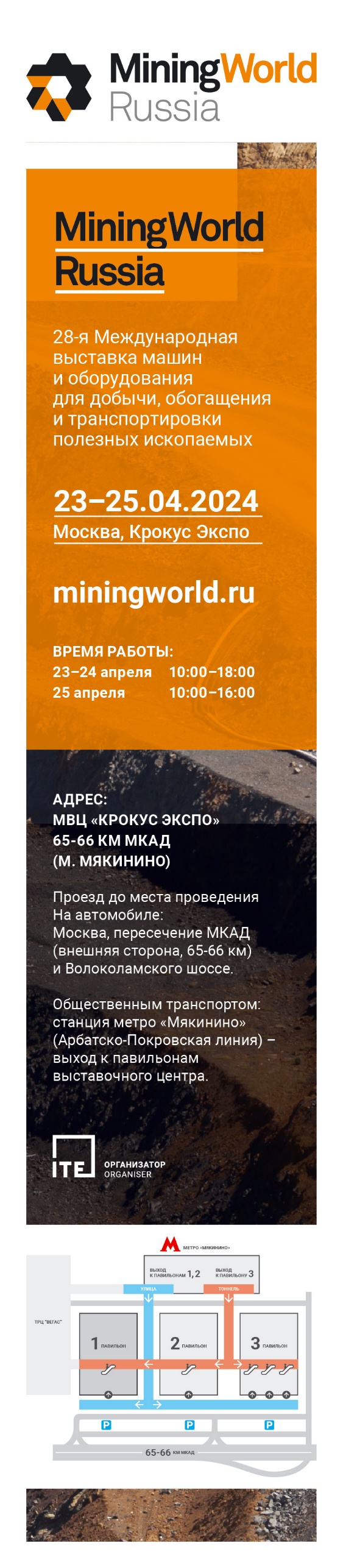 ПРИГЛАШЕНИЕ НА ВЫСТАВКУУважаемые коллеги!Компания _____________ приглашает посетить наш стенд №________ на 28-й Международной выставке машин и оборудования для добычи, обогащения и транспортировки полезных ископаемых – MiningWorld Russia. Выставка пройдет с 23 по 25 апреля 2024 года в Москве, в МВЦ «Крокус Экспо», Павильон 1, Залы 1, 2, 3 и 4, метро «Мякинино».MiningWorld Russia уже более 27 лет объединяет профессиональное сообщество горнодобывающей промышленности России, а компания ___________ является почётным и многолетним участником выставки/участвует в ней ______ раз.Получите билет на выставку>> по специальному промокоду нашей компании, который необходимо указать при регистрации: _________, и вы сможете «вживую» увидеть оборудование на нашем стенде:- Укажите какая продукция/новинки будут представлены на стенде.До встречи на нашем стенде №_______!Полный ассортимент оборудования на сайте: _________________Контакты для связи: _________________________________________________